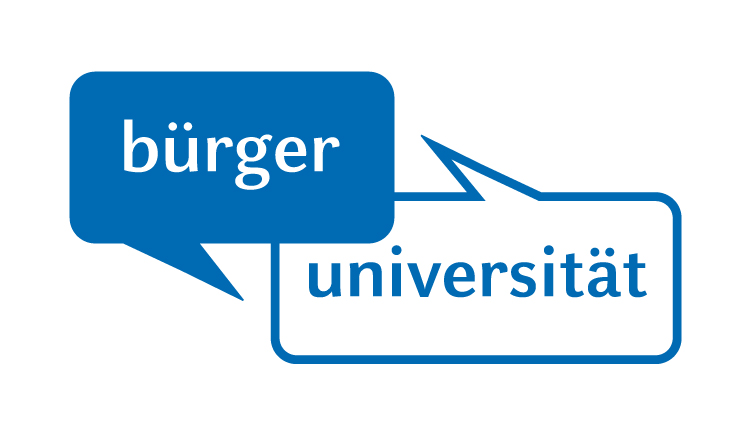 Interessenbekundung zur Teilnahme am Online-Workshop„Erzählen statt vereinfachen -  mit Storytelling Wissenschaft verständlich kommunizieren“ 
am 23. und 24. Februar 2023, jeweils 9.00 – 13.00 Uhr (Online)
Einzelcoachings (ab dem 25. Februar nach Vereinbarung)bitte bis 21. Februar 2023 per E-Mail an buergeruni@hhu.deAngaben zur PersonForschungsbereich / Forschungsinteressen / Tätigkeitsfeld (in Stichworten)Erfahrungen im Bereich der Wissenschaftskommunikation (in Stichworten)Motivation am Kurs teilzunehmen und mögliche Anwendungsfelder bzw. zukünftig geplante Aktivitäten der WissenschaftskommunikationNameVornameTitelInstitut / EinrichtungFakultätE-MailTelefon